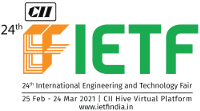 IETF 2021 ArchitectureIETF 2021 ArchitectureIETF 2021 ArchitectureIETF 2021 ArchitectureIETF 2021 ArchitectureIETF 2021 ArchitectureIETF 2021 ArchitectureIETF 2021 ArchitectureIETF 2021 ArchitectureIETF 2021 ArchitectureSl No.NAME OF THE EVENT25th Feb 202126-Feb-2127-Feb-2101-Mar-2103-Mar-2110-Mar-2117-Mar-2124-Mar-211IETF 2021 Inaugural Ceremony 2India Gaming Show 2021ConferenceConference2India Gaming Show 2021B2B meeting / Visitors / ShowcaseB2B meeting / Visitors / ShowcaseB2B meeting / Visitors / ShowcaseB2B meeting / Visitors / ShowcaseB2B meeting / Visitors / ShowcaseB2B meeting / Visitors / ShowcaseB2B meeting / Visitors / ShowcaseB2B meeting / Visitors / Showcase3Future Mobility Show 2021Conference3Future Mobility Show 2021B2B meeting / Visitors / ShowcaseB2B meeting / Visitors / ShowcaseB2B meeting / Visitors / ShowcaseB2B meeting / Visitors / ShowcaseB2B meeting / Visitors / Showcase4Real Estate and Building Technology 2021ConferenceConference4Real Estate and Building Technology 2021B2B meeting / Visitors / ShowcaseB2B meeting / Visitors / ShowcaseB2B meeting / Visitors / ShowcaseB2B meeting / Visitors / ShowcaseB2B meeting / Visitors / ShowcaseB2B meeting / Visitors / ShowcaseB2B meeting / Visitors / ShowcaseB2B meeting / Visitors / Showcase5Fluid Power Expo 2021ConferenceConferenceConferenceConference5Fluid Power Expo 2021B2B meeting / Visitors / ShowcaseB2B meeting / Visitors / ShowcaseB2B meeting / Visitors / ShowcaseB2B meeting / Visitors / ShowcaseB2B meeting / Visitors / ShowcaseB2B meeting / Visitors / ShowcaseB2B meeting / Visitors / ShowcaseB2B meeting / Visitors / Showcase6Bearing Technology Expo 2021ConferenceConference6Bearing Technology Expo 2021B2B meeting / Visitors / ShowcaseB2B meeting / Visitors / ShowcaseB2B meeting / Visitors / ShowcaseB2B meeting / Visitors / ShowcaseB2B meeting / Visitors / ShowcaseB2B meeting / Visitors / ShowcaseB2B meeting / Visitors / ShowcaseB2B meeting / Visitors / Showcase7Metal & Metallurgy 2021ConferenceConferenceConference7Metal & Metallurgy 2021B2B meeting / Visitors / ShowcaseB2B meeting / Visitors / ShowcaseB2B meeting / Visitors / ShowcaseB2B meeting / Visitors / ShowcaseB2B meeting / Visitors / ShowcaseB2B meeting / Visitors / ShowcaseB2B meeting / Visitors / ShowcaseB2B meeting / Visitors / Showcase8Clean Tech Environment 2021ConferenceConference8Clean Tech Environment 2021B2B meeting / Visitors / ShowcaseB2B meeting / Visitors / ShowcaseB2B meeting / Visitors / ShowcaseB2B meeting / Visitors / ShowcaseB2B meeting / Visitors / ShowcaseB2B meeting / Visitors / ShowcaseB2B meeting / Visitors / ShowcaseB2B meeting / Visitors / Showcase9Logistics and MHE Expo 2021Conference9Logistics and MHE Expo 2021B2B meeting / Visitors / Exhibition ShowcaseB2B meeting / Visitors / Exhibition ShowcaseB2B meeting / Visitors / Exhibition ShowcaseB2B meeting / Visitors / Exhibition ShowcaseB2B meeting / Visitors / Exhibition ShowcaseB2B meeting / Visitors / Exhibition ShowcaseB2B meeting / Visitors / Exhibition ShowcaseB2B meeting / Visitors / Exhibition Showcase10Artificial Intelligence 2021ConferenceConference10Artificial Intelligence 2021B2B meeting / Visitors / Exhibition ShowcaseB2B meeting / Visitors / Exhibition ShowcaseB2B meeting / Visitors / Exhibition ShowcaseB2B meeting / Visitors / Exhibition ShowcaseB2B meeting / Visitors / Exhibition ShowcaseB2B meeting / Visitors / Exhibition ShowcaseB2B meeting / Visitors / Exhibition ShowcaseB2B meeting / Visitors / Exhibition Showcase11Healthcare and Pharma 2021ConferenceConference11Healthcare and Pharma 2021B2B meeting / Visitors / Exhibition ShowcaseB2B meeting / Visitors / Exhibition ShowcaseB2B meeting / Visitors / Exhibition ShowcaseB2B meeting / Visitors / Exhibition ShowcaseB2B meeting / Visitors / Exhibition ShowcaseB2B meeting / Visitors / Exhibition ShowcaseB2B meeting / Visitors / Exhibition ShowcaseB2B meeting / Visitors / Exhibition Showcase12Industrial Automation Show 2021ConferenceConference12Industrial Automation Show 2021B2B meeting / Visitors / Exhibition ShowcaseB2B meeting / Visitors / Exhibition ShowcaseB2B meeting / Visitors / Exhibition ShowcaseB2B meeting / Visitors / Exhibition ShowcaseB2B meeting / Visitors / Exhibition ShowcaseB2B meeting / Visitors / Exhibition ShowcaseB2B meeting / Visitors / Exhibition ShowcaseB2B meeting / Visitors / Exhibition Showcase13Industrial Maintenance Expo 2021Conference13Industrial Maintenance Expo 2021B2B meeting / Visitors / Exhibition ShowcaseB2B meeting / Visitors / Exhibition ShowcaseB2B meeting / Visitors / Exhibition ShowcaseB2B meeting / Visitors / Exhibition ShowcaseB2B meeting / Visitors / Exhibition ShowcaseB2B meeting / Visitors / Exhibition ShowcaseB2B meeting / Visitors / Exhibition ShowcaseB2B meeting / Visitors / Exhibition Showcase143 D Printing Expo 2021ConferenceConferenceConference143 D Printing Expo 2021B2B meeting / Visitors / Exhibition ShowcaseB2B meeting / Visitors / Exhibition ShowcaseB2B meeting / Visitors / Exhibition Showcase15Bicycles Expo 2021Conference15Bicycles Expo 2021B2B meeting / Visitors / Exhibition ShowcaseB2B meeting / Visitors / Exhibition ShowcaseB2B meeting / Visitors / Exhibition ShowcaseB2B meeting / Visitors / Exhibition ShowcaseB2B meeting / Visitors / Exhibition ShowcaseB2B meeting / Visitors / Exhibition ShowcaseB2B meeting / Visitors / Exhibition ShowcaseB2B meeting / Visitors / Exhibition Showcase16India Pavilion - Auto Show Africa 2021Conference16India Pavilion - Auto Show Africa 2021B2B meeting / Visitors / Exhibition ShowcaseB2B meeting / Visitors / Exhibition ShowcaseB2B meeting / Visitors / Exhibition ShowcaseB2B meeting / Visitors / Exhibition ShowcaseB2B meeting / Visitors / Exhibition ShowcaseB2B meeting / Visitors / Exhibition ShowcaseB2B meeting / Visitors / Exhibition ShowcaseB2B meeting / Visitors / Exhibition Showcase17India Pavilion - Bangladesh Buildcon 2021Conference17India Pavilion - Bangladesh Buildcon 2021B2B meeting / Visitors / Exhibition ShowcaseB2B meeting / Visitors / Exhibition ShowcaseB2B meeting / Visitors / Exhibition ShowcaseB2B meeting / Visitors / Exhibition ShowcaseB2B meeting / Visitors / Exhibition ShowcaseB2B meeting / Visitors / Exhibition ShowcaseB2B meeting / Visitors / Exhibition ShowcaseB2B meeting / Visitors / Exhibition Showcase18India Pavilion - Sri Lanka Buildcon 2021Conference18India Pavilion - Sri Lanka Buildcon 2021B2B meeting / Visitors / Exhibition ShowcaseB2B meeting / Visitors / Exhibition ShowcaseB2B meeting / Visitors / Exhibition ShowcaseB2B meeting / Visitors / Exhibition ShowcaseB2B meeting / Visitors / Exhibition ShowcaseB2B meeting / Visitors / Exhibition ShowcaseB2B meeting / Visitors / Exhibition ShowcaseB2B meeting / Visitors / Exhibition Showcase19India Pavilion - WAMTEX 2021Conference19India Pavilion - WAMTEX 2021B2B meeting / Visitors / Exhibition ShowcaseB2B meeting / Visitors / Exhibition ShowcaseB2B meeting / Visitors / Exhibition ShowcaseB2B meeting / Visitors / Exhibition ShowcaseB2B meeting / Visitors / Exhibition ShowcaseB2B meeting / Visitors / Exhibition ShowcaseB2B meeting / Visitors / Exhibition ShowcaseB2B meeting / Visitors / Exhibition Showcase20India Pavilion - Construction Africa 2021Conference20India Pavilion - Construction Africa 2021B2B meeting / Visitors / Exhibition ShowcaseB2B meeting / Visitors / Exhibition ShowcaseB2B meeting / Visitors / Exhibition ShowcaseB2B meeting / Visitors / Exhibition ShowcaseB2B meeting / Visitors / Exhibition ShowcaseB2B meeting / Visitors / Exhibition ShowcaseB2B meeting / Visitors / Exhibition ShowcaseB2B meeting / Visitors / Exhibition ShowcaseConferences at IETF 2021Conferences at IETF 2021Conferences at IETF 2021Conferences at IETF 2021Sl No.NAME OF THE EVENTSESSION DETAILSDATE1IETF 2021 Inaugural Ceremony 25-Feb-212Conference on Gaming Conference26 and 27 Feb 20213Conference on Digital Manufacturing Conference26-Feb-214Conference on Real Estate Conference26 and 27 Feb 20215Conference on Fluid Power Conference / Seminar26 and 27 Feb 20216Webinars on Fluid PowerWebinar10 Feb and 17 March 20217Conference on BearingConference26-Feb-218Conference on Metal & Metallurgy 
Aatmanirbharta in Minerals & Metals : Growth Engine for a $5 Trillion EconomyDay 1- Inaugural Session
• Mr Dharmendra Pradhan, Minister of Steel
• Secretary (Steel)26-Feb-219Conference on Metal & Metallurgy 
Aatmanirbharta in Minerals & Metals : Growth Engine for a $5 Trillion EconomyDay 1- Session I:  Aatmanirbhar Metal & Metallury Sector: Strengthening Domestic Capability through Digitisation & Technology Development
• Shifting the focus to new-age methods with the help of different technologies
• Applications of  IoT, Big data, Robotics and more to enhance efficiency in production
• manufacturing and R&D capabilities for developing new products26-Feb-2110Conference on Metal & Metallurgy 
Aatmanirbharta in Minerals & Metals : Growth Engine for a $5 Trillion EconomyDay 2 -Session II: Domestic Demand Outlook by 2025
• Strengthening the secondary Value-chain
• Strategy for mitigating supply chain issues and creating an eco-system for usage 
• Cost competitiveness and re-usability
• User Perspective on Enhancing usage of metal27-Feb-2111Conference on Metal & Metallurgy 
Aatmanirbharta in Minerals & Metals : Growth Engine for a $5 Trillion EconomyDay 2- Session III: Make in India for the World
• Enhancing focus on Exports 
• Advantage over Infra, logistics and Power 
• Standardisation of products and related items as per the golbal standards
• Raw materials availability27-Feb-2112Conference on Metal & Metallurgy 
Aatmanirbharta in Minerals & Metals : Growth Engine for a $5 Trillion EconomyDay 3- Session V:  Self-reliance in Minerals, focusing non-ferrous ores.
• Focus on Non ferrous, Noble and other minerals commodities
• Focus on Aluminum, Cooper, Manganese and limestone01-Mar-2113Conference on Green Technologies in Metal & Metallurgy Conference01-Mar-2114Conference on Clean Energy Conference26-Feb-2115Conference on Climate Change Conference26-Feb-2116Conference on Future Mobility Conference03-Mar-2117SIAM Conference Conference27-Feb-2118Conference on Logistics Conference27-Feb-2119Conference on Artificial Intelligence Conference26 and 27 Feb 202120Healthcare and Pharma 2021Conference26 and 27 Feb 202121Industrial Automation Show 2021Conference26 and 27 Feb 202122Industrial Maintenance Expo 2021Conference26-Feb-21233 D Printing Expo 2021Conference25-27 Feb 202124Bicycles Expo 2021Conference26-Feb-2125India Pavilion - Auto Show Africa 2021Conference26-Feb-2126India Pavilion - Bangladesh Buildcon 2021Conference27-Feb-2127India Pavilion - Sri Lanka Buildcon 2021Conference26-Feb-2128India Pavilion - WAMTEX 2021Conference27-Feb-2129India Pavilion - Construction Africa 2021Conference26-Feb-21